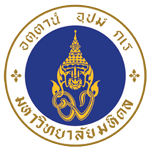 ใบงานประชาสัมพันธ์ข้อมูลบนเว็บไซต์ SASDGs กองกิจการนักศึกษา		   วันที่……...เดือน..............................พ.ศ...............เรียน     ผู้อำนวยการกองกิจการนักศึกษา ผ่านรองผู้อำนวยการกองกิจการนักศึกษาข้าพเจ้า (นาย, นาง, นางสาว) ..................................... นามสกุล................................................................................................งาน.................................................................................................เบอร์โทรที่ติดต่อได้..........................................................................โครงการ/กิจกรรม ชื่อ...............................................................................................................................................................................จัดในวันที่................/ ................/ .................... เวลา ..................... น.  ถึง  วันที่............/ ............/ .................... เวลา ..................... น.สถานที่.....................................................................................................................................................................................................SDGs หลักที่สอดคล้องกับโครงการ/กิจกรรม 1. No Poverty 	 2. Zero Hunger 	 3. Good Health and well-being  4. Quality Education 	 5. Gender Equality 	 6. Clean Water and Sanitation  7. Affordable and Clean Energy 		 8. Decent Work and Economic Growth 	 9. Industry Innovation and Infrastructure 	 10. Reduced Inequalities 	 11. Sustainable Cities and Communities 	 12. Responsible Consumption and Production  13. Climate Action 	 14. Life Below Water 	 15. Life on Land  16. Peace and Justice Strong Institutions 	 17. Partnerships for the Goals SDGs อื่น ๆ ที่สอดคล้องกับโครงการ/กิจกรรม 1. No Poverty 	 2. Zero Hunger 	 3. Good Health and well-being  4. Quality Education 	 5. Gender Equality 	 6. Clean Water and Sanitation  7. Affordable and Clean Energy 		 8. Decent Work and Economic Growth 	 9. Industry Innovation and Infrastructure 	 10. Reduced Inequalities 	 11. Sustainable Cities and Communities 	 12. Responsible Consumption and Production  13. Climate Action 	 14. Life Below Water 	 15. Life on Land  16. Peace and Justice Strong Institutions 	 17. Partnerships for the Goals การพัฒนานักศึกษาให้เป็นบัณฑิตที่มี Global citizen และ global talentsกิจกรรมหลัก Mahidol HIDEF  Health Literacy 		 Internationalization 	 Digital Literacy  Environmental Literacy 	 Financial Literacy กิจกรรมส่งเสริม 21st Century Skills  Communication & Collaboration 	 Creativity & Innovation 	 Critical Thinking & Problem Solving 	 Leadership & Management Skills 	 Social skill ยุทธศาสตร์ที่เกี่ยวข้อง..............................................................................................................................................................................Key Message/ Key Word......................................................................................................................................................................รายละเอียด (โปรดระบุรายละเอียด/แคปชันให้ชัดเจน)หัวข้อ/แคปชัน.................................................................................................................................................................................................................. ...................................................................................................................................................................................................................................................................................................................................................................................................................................................................................................................................................................................................................................................... .................................................................................................................................................................................................................................................................................................................................................................................................................................... ...................................................................................................................................................................................................................................................................................................................................................................................................................................................................................................................................................................................................................................................... ..................................................................................................................................................................................................................ความสำคัญ/หลักการและเหตุผลของโครงการ.................................................................................................................................................................................................................. .................................................................................................................................................................................................................................................................................................................................................................................................................................... ...................................................................................................................................................................................................................................................................................................................................................................................................................................................................................................................................................................................................................................................... .................................................................................................................................................................................................................................................................................................................................................................................................................................... .................................................................................................................................................................................................................................................................................................................................................................................................................................... ...................................................................................................................................................................................................................................................................................................................................................................................................................................................................................................................................................................................................................................................... ..................................................................................................................................................................................................................กลุ่มผู้เข้าร่วม...............................................................................................................จำนวน............................................................คนเอกสารประกอบ	 รูปภาพ 	 โปสเตอร์/แบนเนอร์	 ลิงค์ โปรดระบุ......................................................................ผู้ขอใช้บริการหัวหน้างาน หัวหน้าหน่วยลงชื่อ.................................................................(……………………………………………….)วันที่......../ ............/ ................ เวลา ...................... น.ลงชื่อ.................................................................(……………………………………………….)วันที่......../ ............/ ................ เวลา ...................... น.รองผู้อำนวยการกองกิจการนักศึกษาผู้อำนวยการกองกิจการนักศึกษาลงชื่อ.................................................................(……………………………………………….)รองผู้อำนวยการกองกิจการนักศึกษาวันที่......../ ............/ ................ เวลา ...................... น.ลงชื่อ.................................................................(……………………………………………….)ผู้อำนวยการกองกิจการนักศึกษาวันที่......../ ............/ ................ เวลา ...................... น.